Yellow houses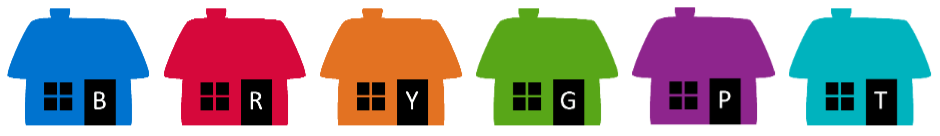 